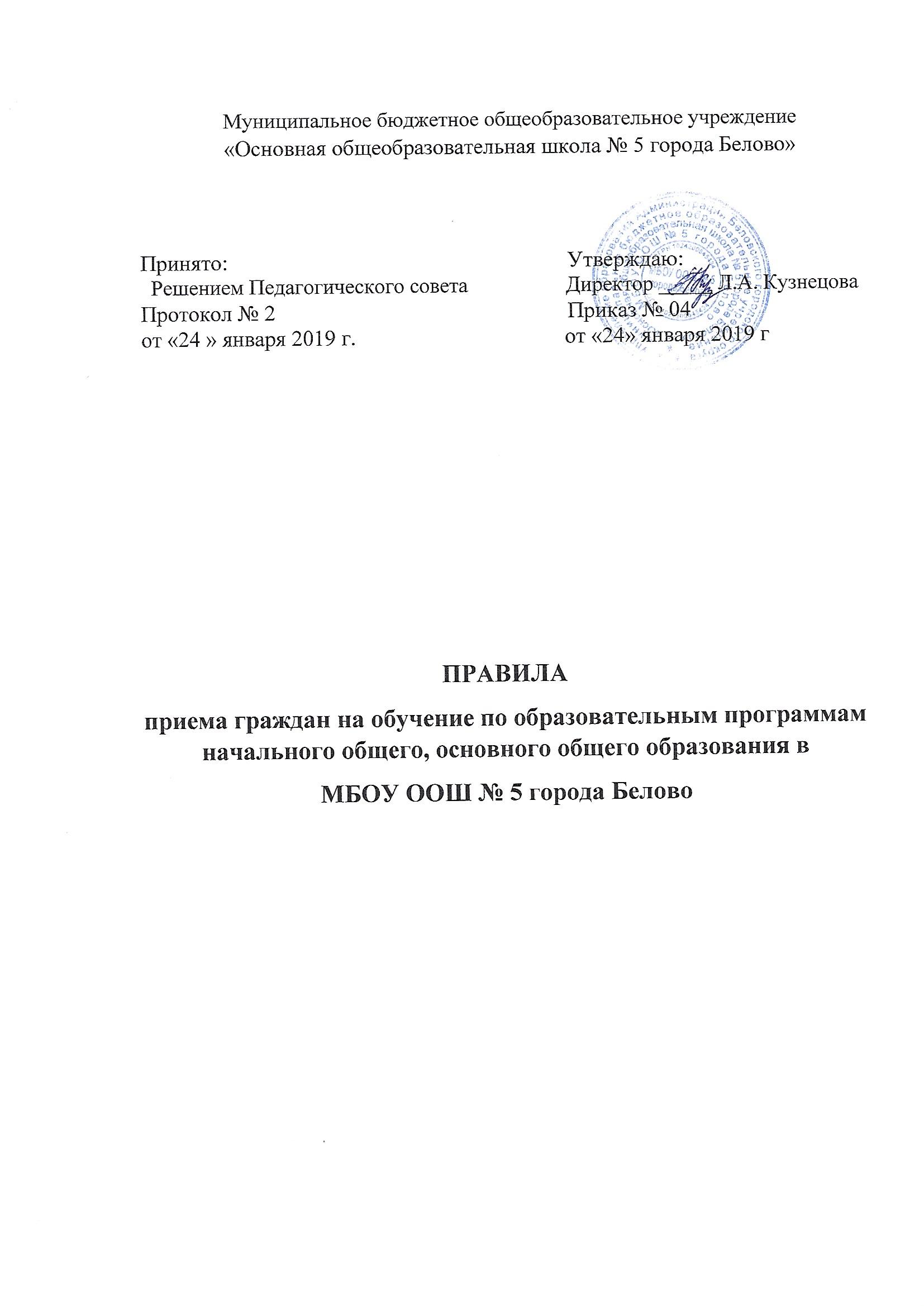 1. Общие положения	1.1. Правила приема граждан на обучение по образовательным программам начального общего, основного общего образования   разработаны с целью приведения в строгое соответствие с действующим законодательством порядка приема граждан в муниципальное бюджетное общеобразовательное учреждение «Основная общеобразовательная школа №5 города Белово» (далее – образовательное учреждение). 1.2. Правила  приема граждан на обучение по образовательным программам начального общего, основного  общего образования  основывается на содержании статьи 67 Федерального закона «Об образовании в Российской Федерации» № 273-ФЗ от 29.12.2012г., Приказа Министерства образования и науки РФ «Об утверждении Порядка приема граждан на обучение по образовательным программам начального общего, основного  общего и  среднего  общего образования» от 22.01.2014г. № 32, Постановления Администрации Беловского городского округа от 23.01.2019 г. №145-п «О закреплении муниципальных образовательных организаций за конкретными территориями Беловского городского округа»  (Приложение № 1).1.3. Правила приема в образовательное учреждение на обучение по общеобразовательным программам устанавливаются  в части, не урегулированной законодательством об образовании,  самостоятельно образовательным учреждением.1.4. Образовательное учреждение устанавливает правила приема на ступени начального общего, основного  общего образования, обеспечивающие прием всех граждан,  имеющих право на получение образования соответствующего уровня.1.5.  В приеме в  образовательное учреждение может быть отказано только по причине отсутствия  свободных мест (свободными являются места в классах, имеющих наполняемость менее 25 обучающихся), за исключением случаев, предусмотренных частями 5 и 6 статьи 67 и статьей 88 Федерального закона от 29 декабря 2012 г. № 273-ФЗ «Об образовании в Российской Федерации» (Собрание законодательства Российской Федерации, 2012, № 53, ст. 7598; 2013, № 19, ст. 2326; № 23, ст. 2878; № 27, ст. 3462; № 30, ст. 4036; № 48, ст. 6165). 1.6. В случае отсутствия мест в образовательном учреждении родители (законные представители) ребенка для решения вопроса о его устройстве в другое общеобразовательное учреждение обращаются непосредственно в орган местного самоуправления, осуществляющий управление в сфере образования, который предоставляет родителям (законным представителям) информацию о наличии свободных мест в общеобразовательных учреждениях Беловского городского округа.2. Правила приема детей 2.1. Прием заявлений в первый класс для граждан, проживающих на закрепленной территории, начинается не позднее 1 февраля и завершается не позднее 30 июня текущего года.2.2. Для детей, не проживающих на закрепленной территории, приём заявлений в первый класс начинается с 1 июля текущего года до момента заполнения свободных мест, но не позднее 5 сентября текущего года.	При приеме на свободные места детей, не проживающих на закрепленной территории, преимущественным правом обладают дети граждан, имеющих право на первоочередное предоставление места в школе в соответствии с законодательством Российской Федерации и нормативными правовыми актами субъектов Российской Федерации.	Дети с ограниченными возможностями здоровья принимаются на обучение по адаптированной основной общеобразовательной программе только с согласия их родителей (законных представителей) и на основании рекомендаций психолого-медико-педагогической комиссии2.3. Прием детей в первые классы на конкурсной основе не допускается.2.4. Получение начального общего образования в образовательном  учреждении начинается по достижении детьми возраста шести лет и шести месяцев при отсутствии противопоказаний по состоянию здоровья, но не позже достижения ими возраста восьми лет.  	2.5. Прием обучающихся в школу осуществляется по личному заявлению родителя (законного представителя) ребенка при предъявлении оригинала документа, удостоверяющего личность родителя (законного представителя), либо оригинала документа, удостоверяющего личность иностранного гражданина и лица без гражданства в Российской Федерации в соответствии со статьей 10 Федерального закона от 25 июля 2002 г. N 115-ФЗ "О правовом положении иностранных граждан в Российской Федерации" (Собрание законодательства Российской Федерации, 2002, N 30, ст. 3032).                   При приеме на обучение по имеющим государственную аккредитацию образовательным программам начального общего и основного общего образования выбор языка образования, изучаемых родного языка из числа языков народов Российской Федерации, в том числе русского языка как родного языка, государственных языков республик Российской Федерации осуществляется по заявлениям родителей (законных представителей) детей. 	Образовательное учреждение может осуществлять прием указанного заявления в форме электронного документа с использованием информационно-телекоммуникационных сетей общего пользования.	В заявлении родителями (законными представителями) ребенка указываются следующие сведения:а) фамилия, имя, отчество (последнее - при наличии) ребенка;б) дата и место рождения ребенка;в) фамилия, имя, отчество (последнее - при наличии) родителей (законных представителей) ребенка;г) адрес места жительства ребенка, его родителей (законных представителей);д) контактные телефоны родителей (законных представителей) ребенкае) о выборе языка образования, родного языка из числа языков народов Российской Федерации, в том числе русского языка как родного языка.(Приложение № 2).	2.6. Для приема в образовательное учреждение:родители (законные представители) детей, проживающих на закрепленной территории, для зачисления ребенка в первый класс дополнительно предъявляют оригинал свидетельства о рождении ребенка или документ, подтверждающий родство заявителя, свидетельство о регистрации ребенка по месту жительства или по месту пребывания на закрепленной территории или документ, содержащий сведения о регистрации ребенка по месту жительства или по месту пребывания на закрепленной территории;	родители (законные представители) детей, не проживающих на закрепленной территории, дополнительно предъявляют свидетельство о рождении ребенка.	Родители (законные представители) детей, являющихся иностранными гражданами или лицами без гражданства, дополнительно предъявляют документ, подтверждающий родство заявителя (или законность представления прав ребенка), и документ, подтверждающий право заявителя на пребывание в Российской Федерации.	Иностранные граждане и лица без гражданства все документы представляют на русском языке или вместе с заверенным в установленном порядке переводом на русский язык.	2.7. Родители (законные представители) детей имеют право по своему усмотрению представлять другие документы.	2.8. Требование предоставления других документов в качестве основания для приема детей в школу не допускается.	2.9  Образовательное учреждение знакомит поступающего и  его родителей (законных представителей) со своим уставом, с лицензией на осуществление образовательной деятельности, со свидетельством о государственной аккредитации, с образовательными программами и другими документами, регламентирующими организацию и осуществление образовательной деятельности, права и обязанности обучающихся фиксируется в заявлении о приеме и заверяется личной подписью родителя (законного представителя) ребенка	2.10. Подписью родителей (законных представителей) ребенка фиксируется также согласие на обработку их персональных данных и персональных данных ребенка в порядке, установленном законодательством Российской Федерации.	2.11.Документы, представленные родителями (законными представителями) детей, регистрируются в журнале приема заявлений. После регистрации заявления родителям (законным представителям) детей выдается расписка в получении документов, содержащая информацию о регистрационном номере заявления о приеме ребенка в школу, о перечне представленных документов. Расписка заверяется подписью должностного лица, ответственного за прием документов, и печатью.2.12. Зачисление детей в первый класс осуществляется независимо от уровня их подготовки.2.13. Зачисление в школу оформляется распорядительным актом в течение 7 рабочих дней после приёма документов.	2.14. На каждого ребенка, зачисленного в школу, заводится личное дело, в котором хранятся все сданные документы.Приложение № 1 из постановления администрацииБеловского городского округа                               от 23.01.2019г.  №  145-пПриложение № 2 ЗАЯВЛЕНИЕПрошу зачислить в _______ класс _________________________________________                                                               (наименование образовательной организации)ребенка ______________________________________________________________________(Ф.И.О. (последнее - при наличии) ребенка)1. Дата рождения ребенка: "_____" _______________ 20__ г.2. Место рождения ребенка: _______________________________________________3. Свидетельство о рождении ребенка (паспорт - по достижении 14-летнего возраста):серия _________ № ______________, выдано ______________ «__» _____________ 20__ г.4. Адрес регистрации ребенка: _____________________________________________5. Адрес проживания ребенка: _____________________________________________6. Сведения о родителях (законных представителях) ребенка:Ф.И.О. (последнее - при наличии) __________________________________________Контактный телефон _____________________________________________________E-mail: _________________________________________________________________Адрес места жительства: _________________________________________________Ф.И.О. (последнее - при наличии) _________________________________________Контактный телефон ____________________________________________________E-mail: ________________________________________________________________Адрес места жительства: ________________________________________________.К заявлению прилагаю следующие документы:1. ________________________________________________________________________2. ________________________________________________________________________3. ________________________________________________________________________4. ________________________________________________________________________5. ________________________________________________________________________Дата подачи заявления: «__» __________________ 20__ г.______________________    ___________________ (Ф.И.О. заявителя)      (подпись заявителя)С уставом, с лицензией на осуществление образовательной деятельности, со свидетельством о государственной аккредитации, с образовательными программами и другими документами, регламентирующими организацию и осуществление образовательной деятельности, права и обязанности обучающихся ознакомлен(а).Достоверность и полноту указанных сведений подтверждаю.В соответствии с Федеральным законом от 27.07.2006 № 152-ФЗ «О персональных данных» даю свое согласие на обработку моих и моего ребенка персональных данных, указанных в заявлении, а также их передачу в электронной форме по открытым каналам связи сети Интернет в государственные и муниципальные органы и долгосрочное использование в целях предоставления образовательной услуги согласно действующему законодательству. Настоящее согласие может быть отозвано мной в письменной форме и  действует до даты подачи мной заявления об отзыве. _____________________________    __________________                                                                    (Ф.И.О. заявителя)                        (подпись заявителя)В соответствии со статьями 14, 44 Федерального закона от 29 декабря 2012 года 
№ 273-ФЗ «Об образовании в Российской Федерации», даю согласие на обучение и воспитание моего несовершеннолетнего ребенка на ________________ языке; на получение образования на родном языке из числа языков народов Российской Федерации: _______________________________.Настоящее согласие может быть отозвано мной в письменной форме и действует до даты подачи мной заявления об отзыве.______________________    ___________________           (Ф.И.О. заявителя)          (подпись заявителя)Расписку в получении документов, содержащую информацию о регистрационном номере заявления о приеме ребенка в образовательную организацию, о перечне представленных документов, заверенную подписью должностного лица, ответственного за   прием документов, и печатью получил(а).______________________    ___________________      (Ф.И.О. заявителя)             (подпись заявителя)----------------------------------------------------------------------------------------------------------------------------Расписка-уведомление о предоставлении документов«_______»__________20___г.Регистрационный номер заявления  ____________Сданы документы:- Заявление - Копия свидетельства о рождении  ______________- Справка с места жительства  ___________________________________________ (___________________________)Муниципальное бюджетное общеобразовательное учреждение « Основная общеобразовательная школа №  5  города Белово»ул. Балтийская,ул. Бригадная,ул.1 Гаражная,ул. 2 Гаражная,ул. Достоевского №№ 1-60,ул.1  Жуковская,ул.2  Жуковская,ул. 1 Кирплощадка,ул. 2 Кирплощадка,ул. 1 , 2, 3 Канаш,ул. Ломоносова,ул. Луначарского №№1-60,ул. Победы,ул. Пожарского,пер. 1 Пулковский,пер. 2 Пулковский,ул. Спартака,ул. Станиславского, ул. 1,2,3,4,7  Телеут,ул. 1 Шахматная №№ 1-54Решение директора            ____________________________________________________________«__»_______ 20__ _____________                                     (подпись)                                                                  Директору                               МБОУ ООШ № 5 города Белово                                                   Л.А. Кузнецовой от __________________________________________(Ф.И.О.)____________________________________________(вид документа)серия ________ № _______ кем и когда выдан__________________________________________